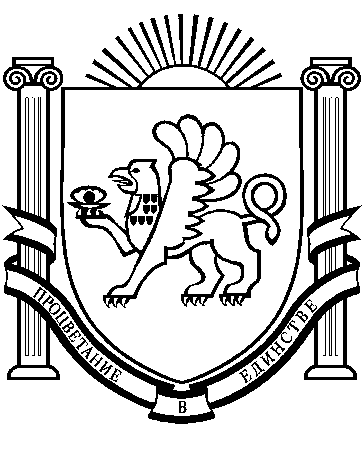 РЕСПУБЛИКА    КРЫМ                                                                                  РАЗДОЛЬНЕНСКИЙ    РАЙОН                                                                                              БОТАНИЧЕСКИЙ   СЕЛЬСКИЙ    СОВЕТ82-е заседание 1 созываРЕШЕНИЕ18 июня  2019 г.                    с. Ботаническое                                    № 69О рассмотрении протеста  прокуратуры  от № 13-219 от 30.04.2019г на решение сельского совета от 15.04.2016 № 318 «Об утверждении Правил охраны и содержания зеленых насаждений на территории Ботанического сельского поселения Раздольненского района Республики Крым»Рассмотрев протест прокуратуры Раздольненского  района от № 13-2019 от 30.04.2019г на решение сельского совета от 15.04.2016 №318 «Об утверждении Положения о порядке внесении проектов правовых актов администрации Ботанического сельского поселения и порядке их рассмотрения»РЕШИЛ:1. Протест  прокуратуры Раздольненского района  от № 13-2019 от 30.04.2019 г. на решение сельского совета от 15.04.2016 №318 «Об утверждении Положения о порядке внесении проектов правовых актов администрации Ботанического сельского поселения и порядке их рассмотрения»признать подлежащим удовлетворению в целом.2.Решение 35-го заседания 1 созыва Ботанического сельского совета Раздольненского района Республики Крым от 15.04.2016 г. № 318 «Об утверждении Правил охраны и содержания зеленых насаждений на территории Ботанического сельского поселения Раздольненского района Республики Крым» отменить.3.Обнародовать настоящее решение на информационных стендах  населенных пунктов  Ботанического сельского поселения и на официальном сайте администрации Ботанического сельского поселения.4.Настоящее решение вступает в силу со дня его официального обнародования.5. Контроль за исполнение настоящего решения оставляю за собой.Председатель Ботанического сельскогосовета – глава администрации Ботаническогосельского поселения 						          М.А. Власевская                                                                     